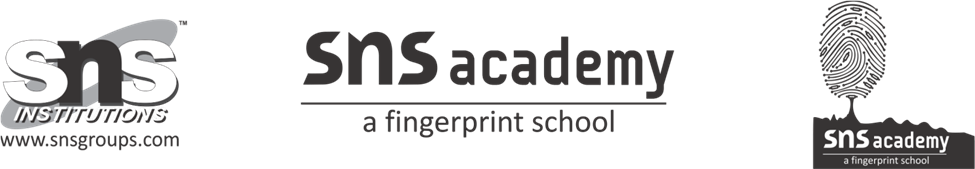 ENGLISH WORKSHEET 1GRADE IVFill in the blanks with the simple present tense form of the verb given in the brackets.1. Every day Raju …………………………. (wake) up early in the morning.2. He ……………………….. (brush) his teeth and ………………………… (take) a bath.3. He ……………………… (have) his breakfast at 8 am.4. After having his breakfast Raju ………………………. (study) for half an hour.5. He ……………………. (leave) home for school at 8.40.6. His school bus ……………………… (arrive) at the nearby bus stop at 8.50.7. Sometimes Raju ………………………. (be) lat for school.8. Then his father ……………………….. (drive) him to school in his car.9. Raju …………………….. (be) a brilliant student. He is intelligent and ambitious.10. He ……………………… (want) to be a scientist when he ……………………… (grow) up.